Property Owner       	Mailing Address       		Email 	     City       	,  St    		Zip       		Phone (     )	    -	    Project Address       	Project Description      			       sq ftMaterial & Labor Costs Estimate $	     	Projected start date	  /	  /	    	Estimated end date	  /	  /	    Setbacks:	Front 	       ft	Rear 	       ft	Right side 	       ft	Left side 	       ftDeck or porch permit application fee:  $40.00 (Check payable to the Town of Canadice or exact cash amount, please)Contractor       	Address       		Email 	     City       	,  St    		Zip       		Phone (     )	    -	    Workers Compensation Insurance	 Yes*   or	 CE-200 form*+ - WC Exemption Certificate; http://www.wcb.ny.govLiability Insurance Certificate	 Yes*   or	 Not required – Please indicate why not in the space below.	* Permits will NOT be issued without required current certificate(s) being submitted with application.	+ The CE-200 WC Certificate of Exemption must also be submitted by homeowners who are performing the construction themselves.Plans by       	Address       		Email 	     City       	,  St    		Zip       		Phone (     )	    -	    The undersigned represents and agrees as condition to the issuance of this permit that said structure shall be constructed in accordance with all laws, ordinances of the Town and the State of New York Uniform Fire and Safety Prevention and Energy Code of the State of New York, and all other applicable laws, codes, and regulations.Owner / Agent Signature			Date	          /         /	OFFICIAL USE ONLYCode Enforcement Officer 		Date		/	/	Town Clerk 		Date		/	/	Fee Paid $		District 		Tax Map ID# 		 Approved		 Not approved	Plans reviewed by 		Permit # 	The applicant and/or contractor assumes responsibility for requesting inspections as listed on the Building Permit;giving at least 24 hours notice of inspection request; and obtaining a certificate of occupancy and/or compliance before use.Inspections shall be REQUIRED on the following schedule:Minimum 42” holes before setting posts;Framing before applying decking material;Any other inspections as may be required for the specific project and noted on the building permit;Final InspectionNOTICES:Deck heights 30” or greater require railings around the perimeter.  (Height determination includes measuring out 36” away from the deck’s edge.)Railing balusters shall be spaced less than 4” apart.No structure erected or altered pursuant to this permit shall be occupied for any purpose until a certificate of occupancy and/or compliance has been issued.Owner / agent signature 	  Date 	Locate clearly and distinctly all buildings, whether existing or proposed, and indicate all setback dimensions from property lines.  Give identifying information or deed description; show all easements, street names, and adjacent property owner names; and show well, septic, and leach field locations.  Show all bodies of water, creeks, and/or shorelines.  Indicate whether it is an interior or corner lot.  Rear line _________ ft.	Setback from rear line _________ ft.	Setback from	Setback from	side line (A)	side line (B)	_________ ft.	_________ ft.Setback from front line _________ ft.Frontage _________ ft		 Road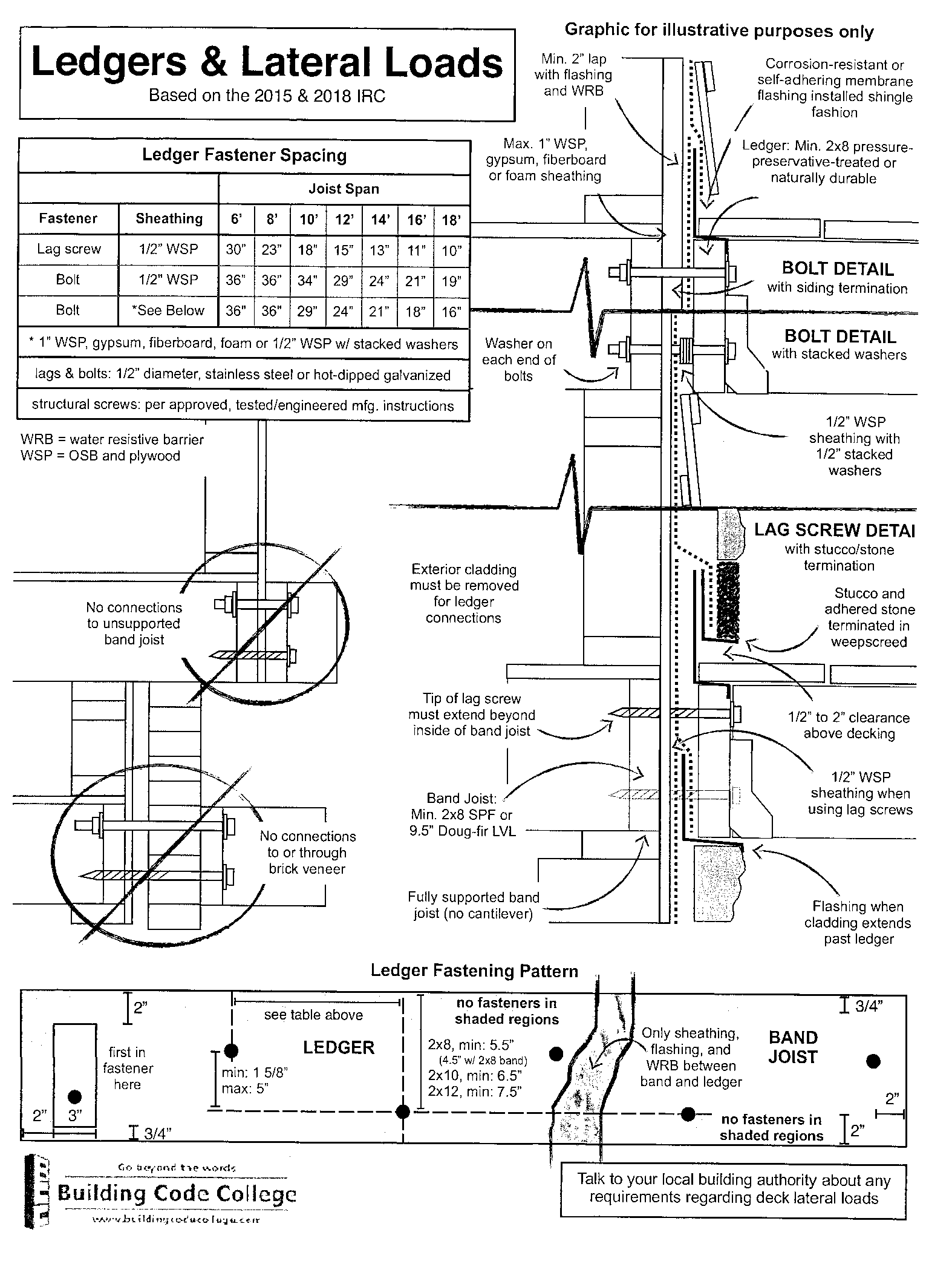 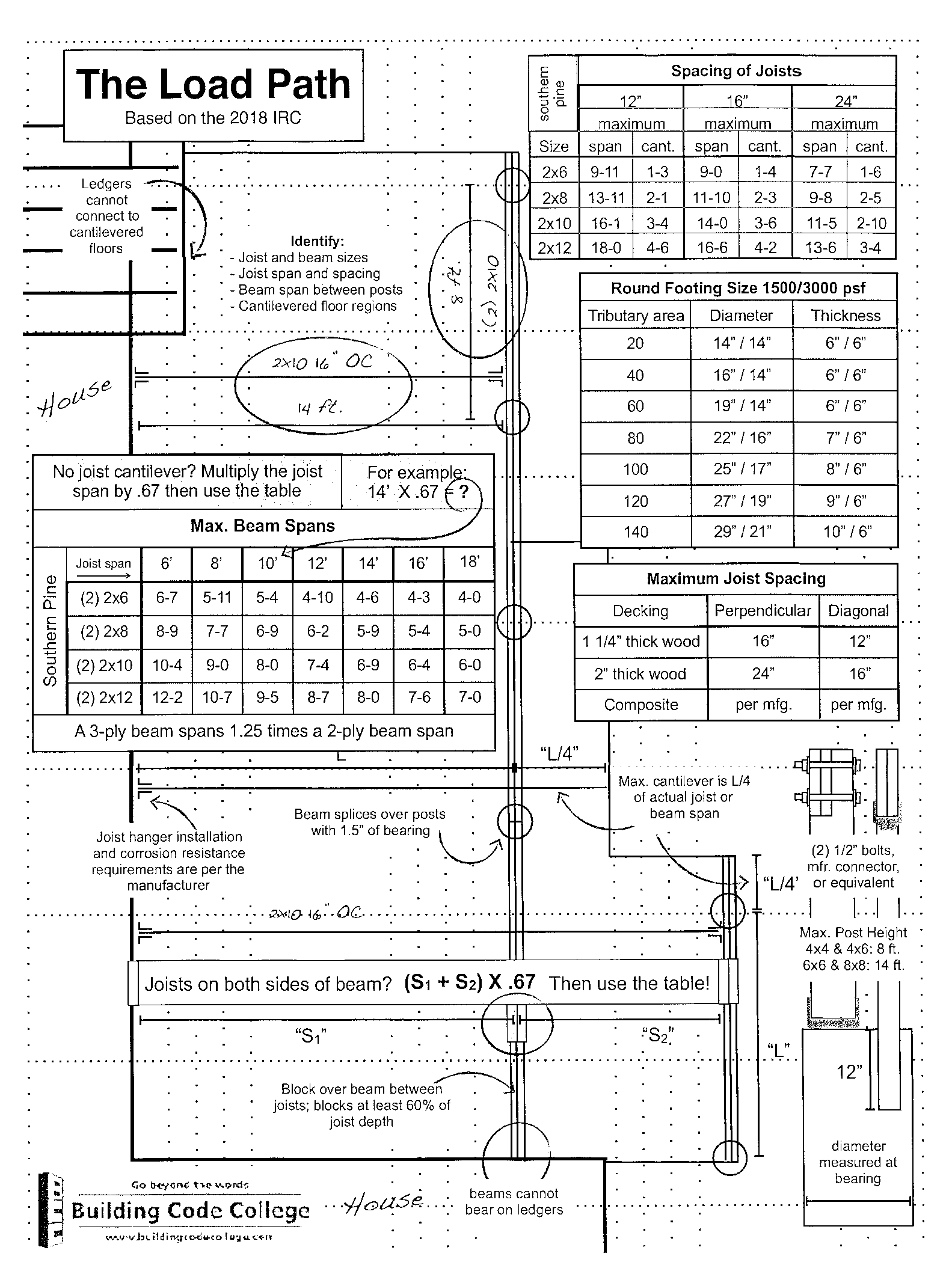 